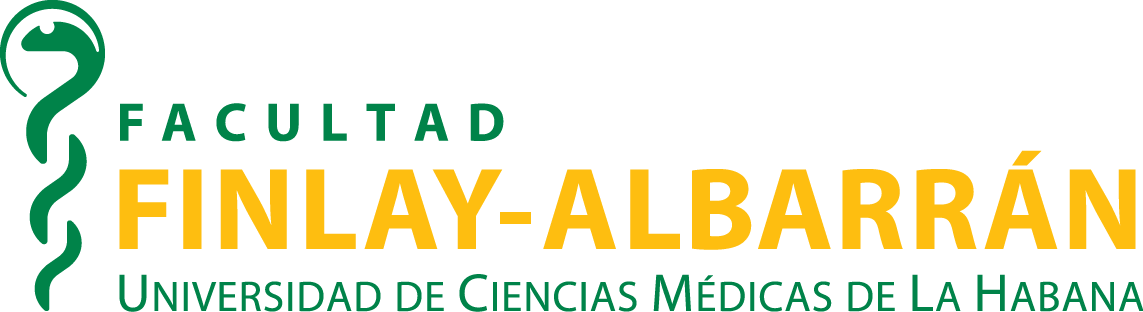 Aprobado:    Dr Mario López Bueno		         DecanoDEPARTAMENTO DE POSTGRADO E INVESTIGACIONESPLAN DE SUPERACION CURSO 2020 -2021 														Elaborado: Jefe Departamento Postgrado e Investigaciones								Dra María Teresa Diéguez CalderónNo.ActividadT. act.EspecialidadProf principalNo horasModalidadSedeFechaFechaNo. PlazasCumpNo.ActividadT. act.EspecialidadProf principalNo horasModalidadSedeFechaTerm.No. PlazasCump1Actualización  de las Dermatosis más frecuentesCursoDermatologíaL Falcón Líncheta 60Parcial HMC CJF11/2012/20152Curso de actualización en glaucomaCursoOftalmologíaManuela Escalona196ParcialHMC CJFNov/20Dic/20203Electrocardiografía BásicaCursoCardiologíaLiz Odelmis, Roger40ParcialHMC CJFSegún planificación19/3154Endoscopia del tracto superiorEntrenamientoGastroAmada Palomino160ParcialHMC CJF    febrero                  junio65Curso de Actualización en OrtopediaCursoOrtopediaOsvaldo Pereda Cardoso130ParcialHMC CJFAbriljulio156Curso Imanes permanentes y energía piramidal en afecciones del  SOMACursoOrtopediaJuan Zayas Guillot40ParcialHMC CJFAbrilfebrero257Ultrasonido e índice de consistencia cervical CursoImagenologìaDra. Aleta Valle Hdez40ParcialHEH11.2012.20108Actualización en Infección vaginalCursoG-ODra. Janette Fdez Gomez 40ParcialHEH11.2012.20209Lactancia materna CursoG-ODra. Rita B. Acosta Maltas  40ParcialHEH10-12-2021-12-202010 Manejo  perinatológico en gestCursoG-ODra- Aurelia M. Peñalver  Cruz  40ParcialHEH17-12-204-1-212011Cursos PAMICurso G-OProf. G-O40ParcialHEHtodo el añotodo el año4012Enfermería Materno Infantil DiplomadoEnfermeria Lic. Victoria I. Fdez 40ParcialHEHEne-2021 Mayo-20212013Entrenamiento en Laparoscopia EntrenamientoG-ODr. Gerardo Estrada Sánchez 40ParcialHEH19-11-20 30-11-201014Trastornos Hematologicos R.NCursoNeonat Dra. Edith Montes López 40ParcialHEH10-3-21 9-4-211515Enfermedades tromboembólica.CursoG-ODra. Jordanka Rodriguez Morales 40ParcialHEH21-11-0185-12-018 1016RN minúsculoCursoEnfermeriaLic Noemi y Dr Leonel40ParcialHEH16-10-1923-10-192017Código rojoEntrenamientoG-ODra. Jordanka Rodriguez Morales24completoHEHTodos los miércoles Todos los miércoles 518Aplicación de la MNT a la Especialidad Ginecobstétricia CursoG-O EnfermeriaDra. Norga M. Jacas Rodríguez 40ParcialHEH13-11-2023-11-202019Actualización en Arbovirosis CursoG-O EnfermeríaDra. Yuniel de la C. Rodríguez 40ParcialHEH27-12-2020-12-202020Actualización médica continua según morbilidadCursoPediatríaDra. Ileana Valdivia40ParcialJMMEnero-21Julio-212021Actualización en el manejo integral del niño de alto riesgoCursoPediatríaDrC. Manuel Díaz144ParcialJMM11.3.2121.4.216022Ventilación neonatalTallerNeonatologíaDrC. Manuel Díaz40ParcialJMMSept-Oct2023Postbásico en enfermería de UTIPcursoenfermeríaLic. Alina RedondoTCJMMEne-agosto1024Actualización FarmacoterapéuticaCursoPediatríaDra. Daysi Alvarez40ParcialJMMoct-1910.19 2025Terapia IntensivaDiplomadoenfermeríaLic. Alina Redondo296ParcialJMMsep-19 Mayo-20202026Reanimación CardiopulmonarTaller Nac.pediatríaDra. Liset López48ParcialJMMene-19Feb2020 2027Entrenamiento en Cirugía Artroscópica de la RodillaEntrenamientoOrtopediaRicardo Tarragona132TCCCOI “Frank País”Abril 21 Jun21 528Entrenamiento en Artroscopia diagnóstica y quirúrgicaEntrenamientoOrtopediaRicardo Tarragona132TCCCOI “Frank País”Abril 21Jun21529Entrenamiento en Cirugía de la Mano pediátricaEntrenamientoOrtopediaLivan Peña Marrero 132TCCCOI “Frank País”Abril 21Jun21530Entrenamiento en Artroplastia Total de CaderaEntrenamientoOrtopediaRicardo Tarragona132TCCCOI “Frank País”Mayo 21 Jul 21 531Entrenamiento en Artroplastia Total de RodillaEntrenamientoOrtopediaRicardo Tarragona132TCCCOI “Frank País”Mayo 21Jul 21532Entrenamiento en Cirugía Mínima Invasiva del pieEntrenamientoOrtopedia Livan Peña Marrero 132TCCCOI “Frank País”Mayo 21Jul 21533Cirugía artroscópica del hombroEntrenamientoOrtopediaRicardo Tarragona132TCCCOI “Frank País”Feb 2021Abril 21534Oncología ortopédicaEntrenamientoOrtopediaLuis O Marrero132TCCCOI “Frank País”Feb 2021Abril 21535Fijación externa RALCA®EntrenamientoOrtopediaMiguel A Rodríguez132TCCCOI “Frank País”Feb 202Abril 21536Defectos congénitos del antebrazoEntrenamientoOrtopediaLivan Peña Marrero132TCCCOI “Frank País”Feb 2021Abril 21537Rehabilitación del Miembro SuperiorEntrenamientoOrtopediaMarisel Ibarbia132TCCCOI “Frank País”Feb 2021Abril 21538Ultrasonografía musculoesqueléticosDiplomadoOrtopediaRicardo Anillo132TCCCOI “Frank País”Feb 2021Abril 21539Parálisis del miembro superiorEntrenamientoOrtopediaLiván Peña Marrero132TCCCOI “Frank País”Mar 2021Mayo 21540Lesiones traumáticas de mano y muñecaCursoOrtopediaLiván Peña Marrero132TCCCOI “Frank País”Mar 2021Mayo 21541Pedagogía avanzadaDiplomadoPedagogíaDrC. Francisco Borjas720TPCENATOXOct 2020ene 20212542Entrenamiento en entornos virtualesCursoInformáticaProf Ma. Dolores Consuegra120TPFCMoct-20dic-202543Avanzado de Gramática Inglesa. A2CursoInglés Yance Ramírez70ParcialFCMMarzo 21Marzo 212544English for clinician. A2CursoInglés Yance Rmrez60ParcialFCMMarzo 21 Marzo 21 2545Ética y ComunicaciónCurso C SocialesLic. Rebeca48TPFCMMarzo 21Abril 20212546 Entrenamiento en idioma ingles para Profesionales de la Salud. A2CursoidiomaLic Osmel390TPJMMFeb 21Jul 20202547Actualización en arbovirosisCursoSaludDra Enma Suarez144TPFCM/EscenariosEnero 21Febrero 20212548Actualización en SIDACursoAPSIPK90TPFCMFebrero 21Marzo 211049Actualización en TuberculosisCursoAPSBárbaro Fraginal 60TPFCMMarzo 21Abril 211050Recursos indispensables de la educación postgraduada.CursoDra Silvia Glez Rdguez120TPFCMAbrilMayo 211551Actualización en las Urgencias en psiquiatría infantilCursoPediatríaDra Gladys Castillo60TPFCMAbrilMayo 211552Manejo Integral del Cáncer en APSCursoAPSDra: Madelaine Serra urra96TPPPU. Carlos M. Portuondo21/01/2116/02/20191553Abordaje del consumo de sustancias psicoactivas y las adicciones en la APS.CursoAPSVictoria Ribot Reyes80TPPPU. Carlos M. PortuondoFeb 2021Marzo 211554Instrumento para la atención psicológica en pacientes con enfermedades crónicas.CursoAPSLic.Gisela Calderón80TPPPU. Carlos M. Portuondo17.1.211.3.201555Actualización en AdiccionesCursoAPSVictoria Ribot Reyes104TPPPU. Carlos M. Portuondo26/4/20217/15/20211556La violencia como problema de saludCursoAPSDra. Victoria Ribot Reyes384TPPPU. Carlos M. Portuondo21-ene16-feb1557Neurobiología de la Nutrición desde la mirada de la nutrigenómica y metabolómica.CursoAPSJosé María Basain Valdés246Tiempo parcialPPU. Carlos M. Portuondo12-11-202004-02-20211558Enfoques fisiopatológicos y terapéuticos actuales en niños y adolescentes con obesidad.CursoAPSJosé María Basain Valdés228Tiempo parcialPPU. Carlos M. Portuondo18-02-202121-04-20211559Aspectos fisiológicos y bioquímicos aplicados a la clínica en el manejo de la diabetes mellitus tipo 2.CursoAPSJosé María Basain Valdés192Tiempo parcialPPU. Carlos M. Portuondo28-04-202104-06-20211560Aspectos psicológicos en el manejo integral de las enfermedades endocrinológicas.CursoAPSGisela Calderón Chappotín272Tiempo parcialPPU. Carlos M. Portuondo10-02-202106-04-20211561Actualización en los avances de atención integral a la gestante con diabetes mellitus.CursoAPSMargarita Pérez Martínez180Tiempo parcialPPU. Carlos M. Portuondo20-04-202103-06-20212062Enfoque preventivo de la obesidad en los distintos niveles de atención.CursoAPSMiriam Álvarez Viltres120Tiempo parcialPPU. Carlos M. Portuondo21-02-202108-05-20211563Actualización de Hipertensión ArterialCursoAPSMa de los Ángeles Jorge155Tiempo parcialPPU. Carlos M. Portuondo2.3.215.5.212064Curso: Lactancia materna, un reto en la APSCurso postgradoPediatría Marlén Ávalos 228Tiempo parcial Pol. A. Fdez.2/12/2021/12/201565Curso: Temas básicos para la atención integral de niños y adolescentes en la APS.Curso postgradoPediatríaMarlén Ávalos y Gladys López 155Tiempo parcialPol. A. Fdez28/11/20 9/12/201566Curso: Actualización temas de PAMI en la APS.Curso postgradoPediatría/Obstetricia Eida Meriño y Marlén Ávalos 171Tiempo parcialPol. A. Fdez11/11/209/12/201567Actualización del tratamiento para la Diabetes MCurso    MGI, enfermerasDr. Eduardo Chacón Bayard60Tiempo parcialPoliclínico 27 de NovFebrero-21Febrero-211568Actualización de HTACurso    MGI, enfermerasDr. Eduardo Chacón Bayard60Tiempo parcialPoliclínico 27 de NovAbril-21Abril-211569Curso de electrocardiografía elemental CursoMédicos, enfermeras Nancy Jorrin León60Tiempo parcialPoliclínico 27 de NovMayoMayo1570Funciones esenciales de la Salud Pública.CursoMédicos, Enfermeras Lazara Cecilia Pacheco60Tiempo parcialPoliclínico 27 de NovFebreroFebrero1571Actualización en Análisis de la Situación de SaludCursoMédicos, Enfermeras Lazara Cecilia Pacheco60Tiempo parcialPoliclínico 27 de NovMarzo-21Marzo-211572Bajo peso al nacerCurso    MGI, enfermerasRaquel Cervantes60Tiempo parcialPoliclínico 27 de NovFeb-21Marzo-211573Actualización en BioseguridadCursoMédicos, EnfermerasIsabel Valerino60Tiempo parcialPoliclínico 27 de NovDiciembre-20 Enero-211574Actualización en arbovirosisCursoMédicos, EnfermerasIsabel Valerino60Tiempo parcialPoliclínico 27 de NovEnero- 21Feb-211575Actualización sobre ITSCursoMédicos, EnfermerasIsabel Valerino Meriño60Tiempo parcialPoliclínico 27 de NovMayo-21Mayo-211576Lactancia MaternaCursoPediatríaDra. María L. Loynaz60Tiempo parcialP.E. Berovides.12-191-201577Electrocardiografía elementalCursoM. InternaDra. Neysa                                                                                                                                                                                                                                                                                                                                                                                                                                                                                                                                                                                                                                                                                                                                                                                                                                                                                                                                                                                                                                                                                                      Rodríguez60Tiempo parcialP.E. Berov.2-214-211578Actualización en atención PrenatalCursoPAMIDr. Elio Linares60Tiempo parcialP.E. Berov.5-216-211579Manejo del paciente oncológicoTallerM. InternaDra. N. Rodríguez60Tiempo parcialP.E. Berov.12-2012-201580Actualización en BioseguridadCursoMédicos, EnfermerasDr. Elio Linares60Tiempo parcialP.E. Berov.Diciembre-20 Enero-211581Actualización en arbovirosisCursoMédicos, EnfermerasDr. Elio Linares60Tiempo parcialP.E. Berov.Enero- 21Feb-211582Actualización en el manejo de la Diabetes Mellitus.CursoMGIDra Olga Sotolongo Arro60Tiempo parcialPedro FonsecaFeb2021Abr 20211583Actualización sobre el programa nacional de inmunizaciones en la APS.CursoMGILic. Yasbel Valdez Guardado.36Tiempo parcialRamón Glez Coro2/20213-20211584Atención al pte en estadío terminalTallerMGIDra. María teresa Diéguez y Dr. Manuel  Díaz48Tiempo parcialRamón Glez Coro2-20213-202115